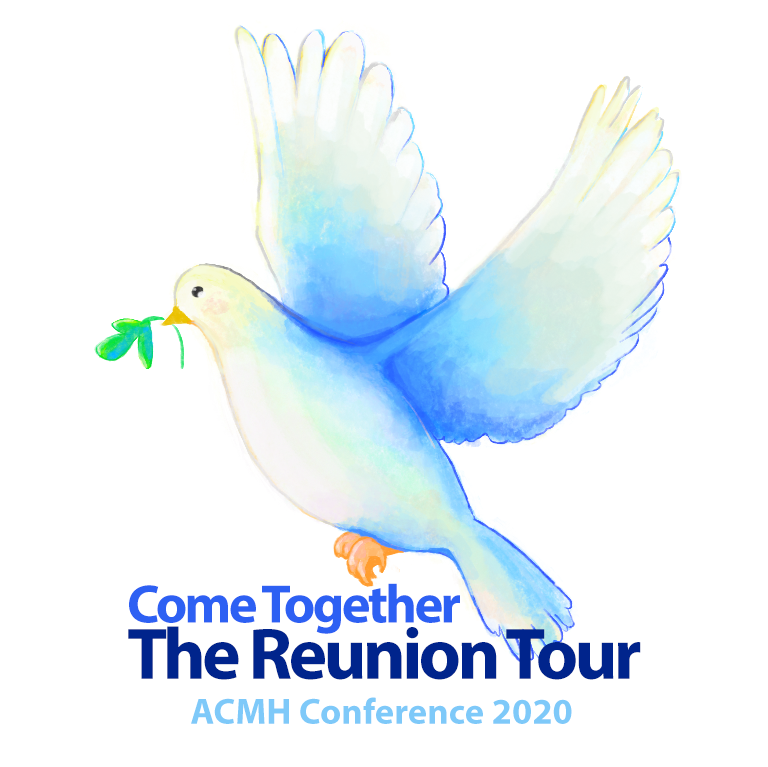 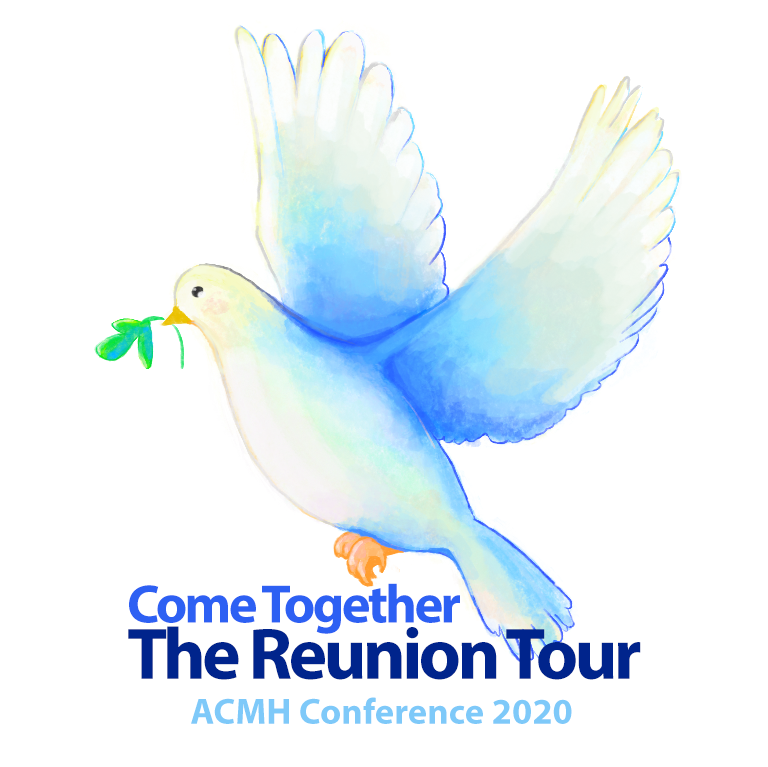 2020 has been filled with its share of challenges and even chaotic and divisive at times. Covid-19, social injustices, unrest and the effects of ongoing systematic racism across our country has threatened both our physical and mental health and wellness and created chaos and uncertainty in the way we all live, learn, socialize and even access and receive mental health services and supports. In order for us to successfully manage these challenges and survive and thrive in this ‘new normal’ we all need a little support from our friends. So, this year’s ACMH conference will be focused on highlighting the importance of Coming Together. We truly are stronger together and what a better time than this moment to Come Together as a community, to create or renew our connections, share our expertise, support one another and spread some much needed hope. Conference sessions will be dedicated to helping us all to Come Together both as: Individuals ~ in mind, body and spirit to rejuvenate and find the hope, strength and inspiration we need to successfully manage the challenges we all currently face.A Community of Families, Agencies, Systems and Most Importantly Humans to Create Hope, Unity, Inclusiveness and a ‘Better Good’ for all. Please join us and share your expertise, ideas and examples of how coming together as teams, individuals, families and professionals, peers, multi-systems and more not only improves mental health services and supports, but is also our best chance to create real change and not only make 2020 more tolerable but also to create a more inclusive, accessible and brighter future for us all! Conference sessions should be geared toward families of children, youth or young adults with mental health challenges, as well as, the community partners who support them. Workshops will be 75 minutes in length. Zoom will be the conference platform and additional details about connectivity and facilitation will be shared with presenters after proposals are accepted and the program finalized. Presentations that represent this year’s theme and showcase family/community partnerships, innovative home/community-based services & supports and those that highlight the importance of family voice/choice, peer support and family-driven, youth-guided support will be given priority. The information requested on the following page will be used to select conference sessions and to help ensure that presentations meet the needs of our audience and theme of this year’s conference. To submit a proposal complete and submit the form below and return via e-mail to: Terri Henrizi, ACMH Education Coordinator at: thenrizi@acmh-mi.org Your completed proposal must be received by Wednesday, September 23rd to be considered for this year’s event. Thank you for your interest!  1. Names of Speaker/s:  __________________________________________________________________________________________________________________________________________________________2. Title of Presentation:  ________________________________________________________3. Workshop Description ** The description you provide will be adapted for use in the conference brochure.__________________________________________________________________________________________________________________________________________________________________________________________________________________________________________________________________________________________________________________________________________________________________________________________________________________________________________________________________________________________________________________________________________________________________________________________________________________________________________________________________________________________________________________________________________________________________________________________________PLEASE NOTE: If selected, you will receive a workshop confirmation e-mail and additional information about the virtual platform by Wednesday, September 30th. Questions? Email thenrizi@acmh-mi.org  or call the ACMH State Office at 517-372-4016  Thank you for your time and interest!